Publicado en  el 18/12/2014 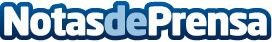 Ferrovial y un fondo de Macquarie cierran la adquisición de los aeropuertos de Aberdeen, Glasgow y SouthamptonEl consorcio al 50% formado por Ferrovial, a través de su filial Ferrovial Aeropuertos, y Macquarie European Infrastructure Fund 4 (MEIF4) ha cerrado la adquisición de los aeropuertos de Aberdeen, Glasgow y Southampton a Heathrow Airport. La operación, que se anunció el pasado mes de octubre, fue aprobada por las autoridades europeas el pasado 19 de noviembre.Datos de contacto:FerrovialNota de prensa publicada en: https://www.notasdeprensa.es/ferrovial-y-un-fondo-de-macquarie-cierran-la_1 Categorias: Construcción y Materiales http://www.notasdeprensa.es